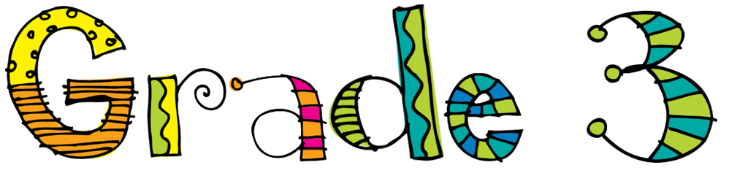 Please bring supplies on the first day of school, Thursday September 7, 2023The following are Core Materials:1 pkg		Sticky Notes (to jot notes)6		Duotangs, not plastic. If possible, please buy: 1 Red, 1 Orange, 1 Yellow, 1 Green and 1 Black2 		Pocket folders, no middle fasteners 1		Composition notebook (Dollarama has these)40		Pencils (HB#2 sharpened please)2		32-page non-coil scribbler (Hilroy type)Large glue sticksLarge hard pencil casehand-held pencil sharpener that holds shavingsRuler, clear 30cm1 pkg		Colored Pencils (pack of 24, sharpened)1 pkg		Crayons (pack of 24)1 pkg		Markers1 pkg		Oil Pastels (not soft)8                      Dry-Erase White Board MarkersPair of good quality scissors                  White erasersLiquid White Glue1		Black sharpie markerPair of inexpensive headphones or earbuds for computer use1 pair		non-Marking gym shoes (to be left in school)Quality Recorder instrument (for Music Class)1 		Agenda, can be purchased online through SchoolCash online for $8.75 Supplies for Personal Use:1 Box		Ziploc bags, not slide zip.1 box		facial tissues1 pkg		baby wipesNOTE: On the first day of school your child’s teacher may provide a list of additional supplies required for that class.